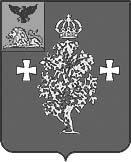 Управление образования администрации Борисовского районаОтдел оценки качества образованияАналитические материалыпо результатам мониторинга сформированностиуниверсальных учебных действий обучающихся4 классов Борисовского района в 2018 годуБорисовка, 2018В соответствии с планом работы отдела оценки качества образования управления образования администрации Борисовского района, с целью оценки качества и разработки рекомендаций по организации образовательного процесса в образовательных учреждениях проведен мониторинг сформированности универсальных учебных действий у обучающихся начальных классов, согласно приказу управления образования администрации Борисовского района №329 от 13.04.2018 года «О проведении мониторинга УУД обучающихся 4 классов Борисовского района» с 13 апреля по 15 мая 2018 года был проведен мониторинг УУД обучающихся 4 класса. В широком значении термин «универсальные учебные действия» означает умение учиться, т. е. способность субъекта к саморазвитию и самосовершенствованию путем сознательного и активного присвоения нового социального опыта. В более узком (собственно психологическом) значении этот термин можно определить как совокупность способов действия учащегося (а также связанных с ними навыков учебной работы), обеспечивающих самостоятельное усвоение новых знаний, формирование умений, включая организацию этого процесса. В более узком (собственно психологическом) значении этот термин можно определить как совокупность способов действия учащегося (а также связанных с ними навыков учебной работы), обеспечивающих самостоятельное усвоение новых знаний, формирование умений, включая организацию этого процесса.В составе основных видов универсальных учебных действий, соответствующих ключевым целям общего образования, можно выделить четыре блока: 1) личностный; 2) регулятивный ;3) познавательный; 4) коммуникативный.Цель мониторинга уровня сформированности УУД: получение объективной информации о состоянии и динамике уровня сформированности универсальных учебных действий у младших школьников в условиях реализации федеральных государственных стандартов нового поколения.Задачи мониторинга:Отработка механизмов сбора информации об уровне сформированности УУД;Выявление и анализ факторов, способствующих формированию УУД;Апробация технологических карт и методик оценки уровня сформированности УУД;Формирование банка методических материалов для организации и проведения мониторинга уровня сформированности УУД на ступени начального образования;Обеспечение преемственности и единообразия в процедурах оценки качества результатов дошкольного и начального школьного образования в условиях внедрения ФГОС нового поколения;Разработка и апробация системы критериев и показателей уровня сформированности УУД у обучающихся на начальной ступени образования. Методы контроля: наблюдение, проектирование, тестирование .Формы контроля: индивидуальные, групповые, фронтальные формы; устный и письменный опрос.                                                        Инструментарий контроля: задания УУД, карта наблюдений, тест, оценочные листы мониторинга. Результаты диагностики метапредметных УУД показаны в таблицах. В ходе исследования были использованы адаптированные методики, позволяющие определить уровень сформированности личностных УУД. Исследование проводилось в апреле  2018 года. В нем приняли участие 254 учеников 4-х классов.Личностные УУДЦель: исследование уровней самооценки, школьной мотивации и тревожности  младших школьников.Оцениваемые УУД: действия, направленные на определение своего отношения к школе и школьной действительности; действия, устанавливающие смысл учения.Показатели сформированности личностных УУДРезультаты диагностики показывают, что 56% учащихся демонстрируют сформированность данного вида УУД на хорошем уровне. 
Регулятивные УУДЦель: выявление уровня ориентировки на заданную систему требований, умения сознательно контролировать свои действия. Оцениваемое УУД: регулятивные УУД, умение контролировать свою деятельность. Показатели сформированности регулятивных УУДРезультаты диагностики показывают, что 83% учащихся демонстрируют сформированность данного вида УУД на хорошем уровне. 
Познавательные УУДПоказатели сформированности познавательных УУДЦель: выявление уровня развития операции логического мышления – выделение существенных признаков. Оцениваемое УУД: логические УУД, умение выделять существенные признакиРезультаты диагностики показывают, что 75% учащихся демонстрируют сформированность данного вида УУД на хорошем уровне. 
Коммуникативные УУДЦель: выявление уровня коммуникативных действий, направленных на организацию и осуществление сотрудничества (кооперацию). Оцениваемые УУД: коммуникативные действия по согласованию усилий в процессе организации и осуществления сотрудничества (кооперация).Показатели сформированности личностных УУДРезультаты диагностики показывают, что доверительные и конструктивные отношения со  сверстниками продемонстрировали 89% учащихся четвертых классов. 
ВЫВОДВ основе формирования метапредметных результатов лежит «умение учиться», которое предполагает полноценное освоение всех компонентов учебной деятельности (познавательные и учебные мотивы; учебная цель; учебная задача; учебные действия и операции) и выступает существенным фактором повышения эффективности освоения учащимися предметных знаний, умений и формирования компетенций, образа мира и ценностно-смысловых оснований личностного морального выбора. УУД представляют собой целостную систему, в которой происхождение и развитие каждого вида учебного действия определяется его отношением с другими видами учебных действий и общей логикой возрастного развития. Система оценки метапредметных результатов в составе личностных, регулятивных, познавательных и коммуникативных действий, определяющих развитие психологических способностей личности, осуществлялась в рамках нормативно - возрастного развития личностной и познавательной сфер ребёнка.РЕКОМЕНДАЦИИ      В целях повышения уровня сформированности  универсальных учебных действий у младших школьников в ОУ школы учителям начальных классов рекомендуется:- Продолжать работу по формированию и развитию у обучающихся регулятивных универсальных учебных действий: привлекать к проектно-исследовательской деятельности, в групповых формах работы чаще предлагать роль эксперта и т. п.-  Формировать произвольность учебной деятельности через постановку цели, составление плана, обращение к алгоритмам выполнения учебных действий и т. д.-  Разработать индивидуальные маршруты по формированию УУД в соответствии с выявленными проблемами на последующих этапах обучения.      Для дальнейшего развития коммуникативных УУД у обучающихся педагогам рекомендуется:-  формировать навыки позитивного общения, используя групповые формы работы на уроках, положительное одобрение за результат со стороны взрослых.-  Проводить коррекционно - развивающую работу с обучающимися, которые имеют низкий уровень сформированности  предпосылок УУД.- Привлекать учащихся начальной школы к участию в проектно-исследовательской деятельности, к участию в конкурсах и олимпиадах, к составлению рефератов, докладов и т. п.- Разработать индивидуальные маршруты по формированию УУД в соответствии с выявленными проблемами на последующих этапах обучения.        Для развития личностных УУД педагогам необходимо проявлять заинтересованность деятельностью ребенка, создавать на уроках ситуацию успеха, поощрять за положительный результат. А для формирования познавательных УУД – привлекать учащихся к работе с разными источниками информации, развивать  основные мыслительные операции, умения устанавливать логические связи, используя для этого задания проблемно-поискового характера. Личностные УУДПоказатели сформированнсоти личностных УУДПоказатели сформированнсоти личностных УУДПоказатели сформированнсоти личностных УУДЛичностные УУДВысокий уровень (%) от общего числа обследованныхСредний уровень (%) от общего числа обследованныхНизкий уровень (%) от общего числа обследованныхУровень тревожности30%20%50%Уровень мотивации27%44 %34%Уровень самооценки40% (имеют завышенную самооценку)47% (имеют адекватную самооценку)13%(имеют заниженную самооценку)Регулятивные УУДПоказатели сформированнсоти легулятивных УУДПоказатели сформированнсоти легулятивных УУДПоказатели сформированнсоти легулятивных УУДРегулятивные УУДВысокий уровень (%) от общего числа обследованныхСредний уровень (%) от общего числа обследованныхНизкий уровень (%) от общего числа обследованныхУмение определять цель учебной деятельности с помощью учителя и самостоятельно. 22%60%18%Умение формулировать  и удерживать учебную задачу36%48% 16%Умение соотносить выполненное задание  с образцом, предложенным учителем.25 %56% 18%ПознавательныеУУДПоказатели сформированнсоти личностных УУДПоказатели сформированнсоти личностных УУДПоказатели сформированнсоти личностных УУДПознавательныеУУДВысокий уровень (%) от общего числа обследованныхСредний уровень (%) от общего числа обследованныхНизкий уровень (%) от общего числа обследованныхНаходить ответы на вопросы                  в тексте, иллюстрациях43%53%4%Делать выводы в результате совместной работы класса и учителя21%45%34%Понимать информацию, представленную в виде текста, рисунков, схем24%44%30%КоммуникативныеУУДПоказатели сформированности коммуникативныхУУДПоказатели сформированности коммуникативныхУУДПоказатели сформированности коммуникативныхУУДКоммуникативныеУУДВысокий уровень (%) от общего числа обследованныхСредний уровень (%) от общего числа обследованныхНизкий уровень (%) от общего числа обследованныхСоблюдать  простейшие  нормы речевого этикета: здороваться,  прощаться, благодарить100%0%0%Вступать в диалог (отвечать  на  вопросы, задавать вопросы,  уточнять непонятное)100%0% 0%Сотрудничать с товарищами  при выполнении  заданий в  паре.36% 54% 10%Участвовать в коллективном  обсуждении учебной проблемы25%57%18%Сотрудничать со сверстниками и взрослыми для реализации проектной деятельности19%58%23%